           ردیف 3 / گروه محصولات سرمایشی                                           			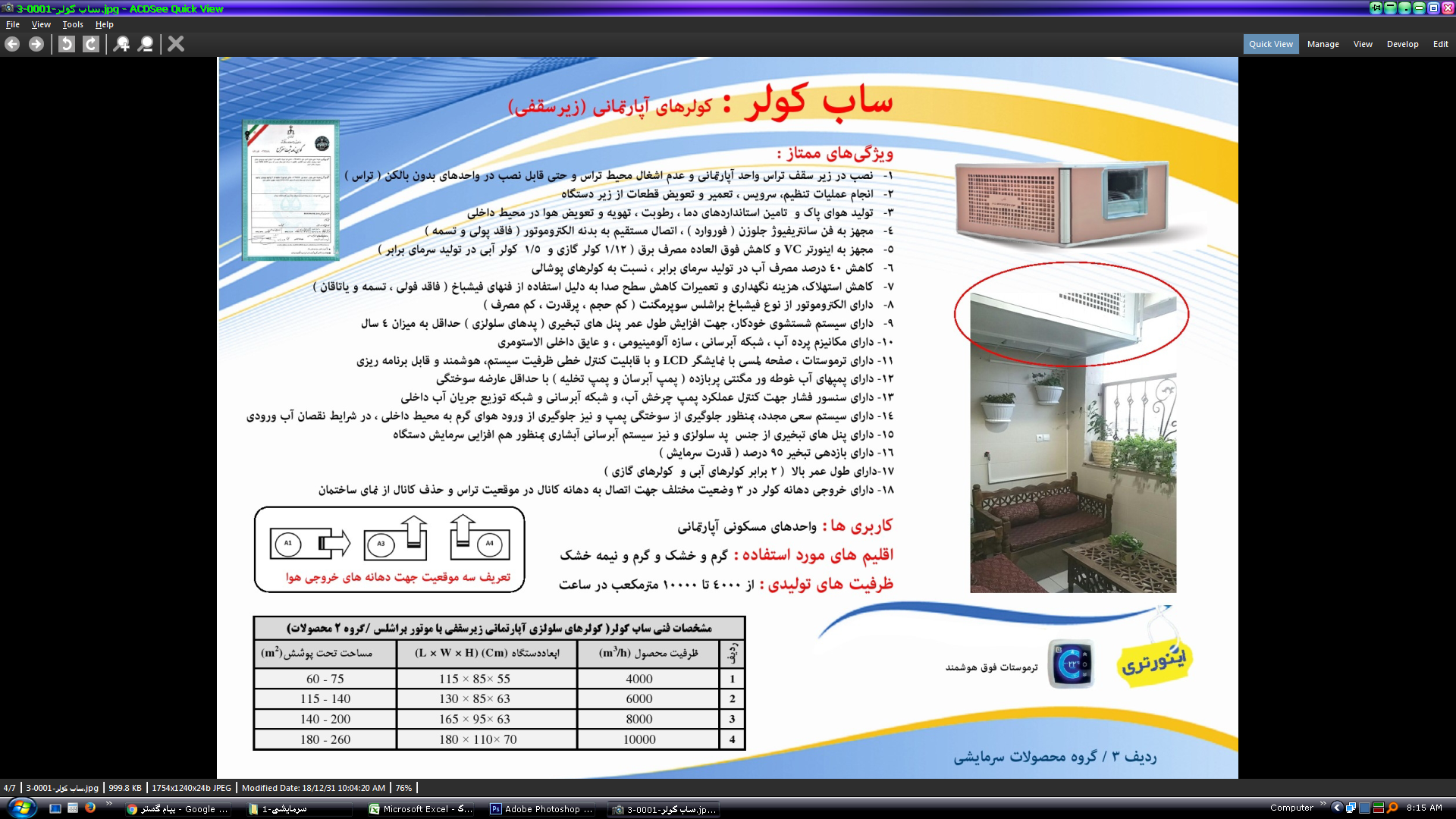 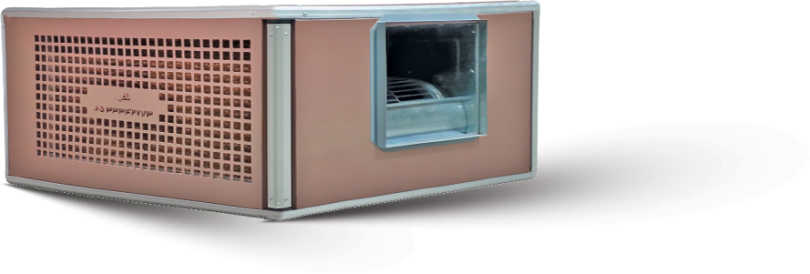 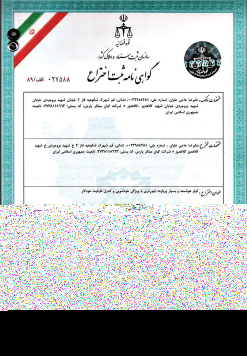 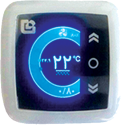 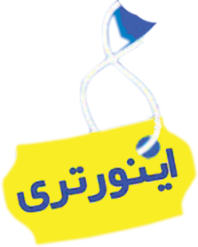 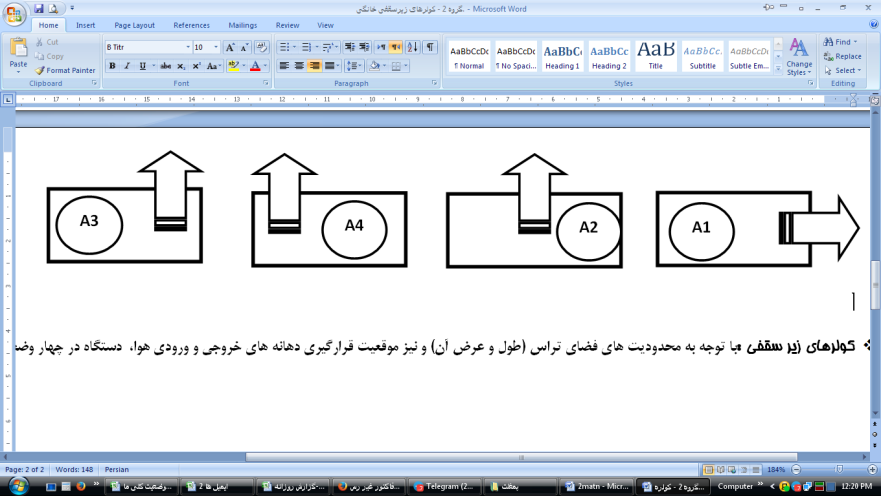 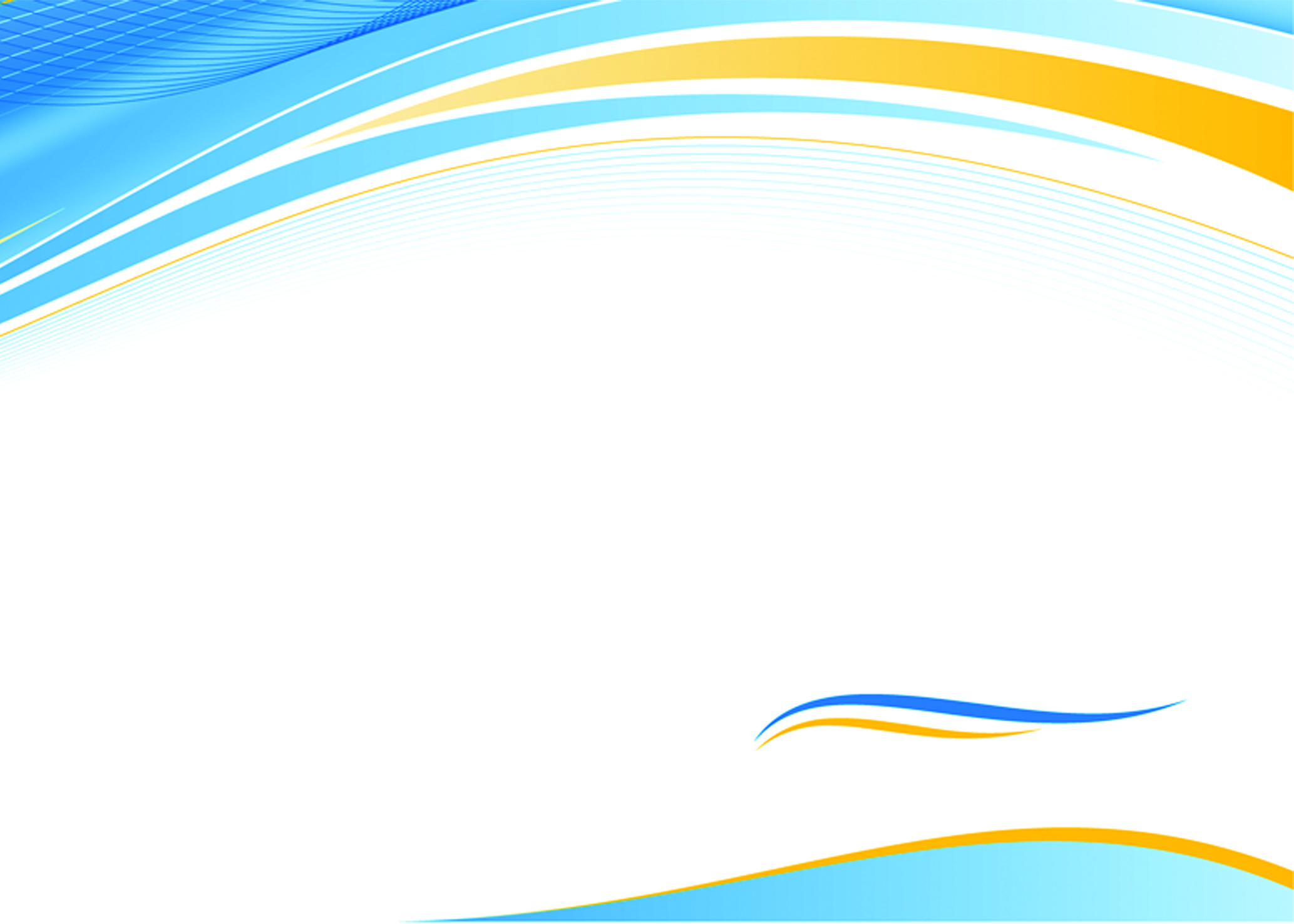 